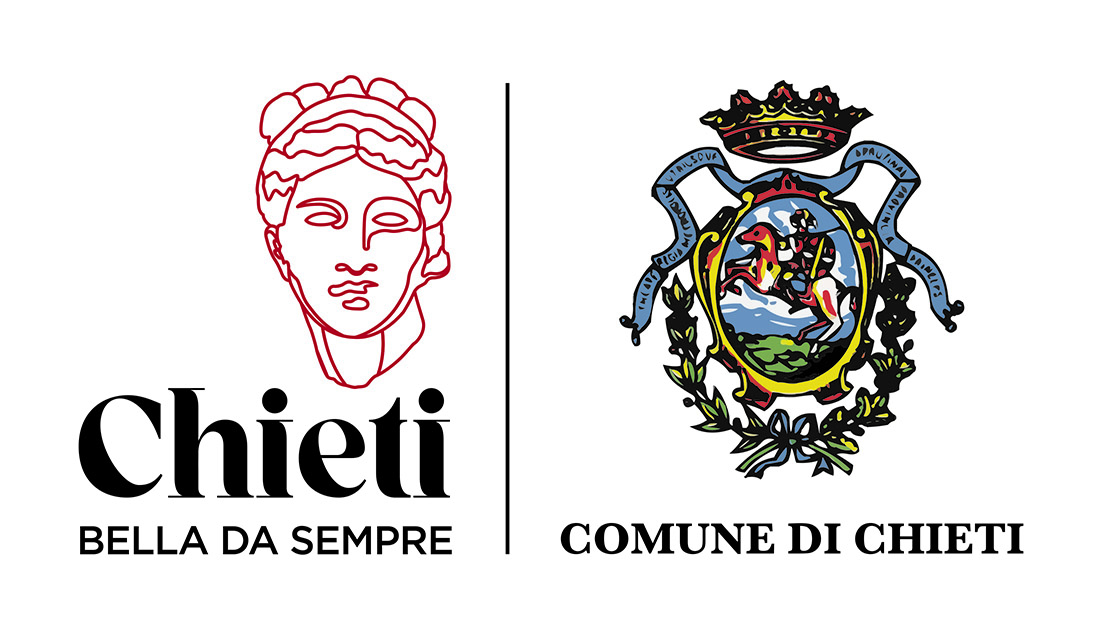 III SETTORESviluppo del Territorio – Servizio Suap, Sanità, CommercioComunicato stampaSi comunica alla cittadinanza che, come da programma inviato dalla Ditta Formula Ambiente S.P.A., il servizio di disinfestazione per il mese di giugno 2023 saranno effettuati come di seguito riportato:Mese di giugno: 2° interventoLunedi 26 – Zona Esterna 1 – (dalle ore 00.00 alle ore 06.00 notte tra Domenica 25 e Lunedi 26)Martedi 27 – Zona Esterna 2 – (dalle ore 00.00 alle ore 06.00 notte tra Lunedi 26 e Martedi 27)Mercoledi 28 – Zona Chieti Alta – ( dalle ore 00.00 alle ore 06.00 notte tra Martedi 27 e Mercoledì 28)Giovedi 29 – Zona Chieti scalo ( dalle ore 00.00 alle ore 06.00 notte tra Mercoledi 28 e Giovedi 29).I giorni sopra riportati potranno essere modificati a causa di condizioni atmosferiche avverse o esigenze particolari.Si raccomanda la cittadinanza (anche se i prodotti da impiegare sono a bassissima tossicità) di evitare nelle ore sopra citate di tenere porte e finestre aperte, nonché prodotti alimentari, panni, giocattoli, ecc., su balconi, davanzali o giardini.Fto. L’Assessore Delegato alla Sanità                                                                        Fabio Stella